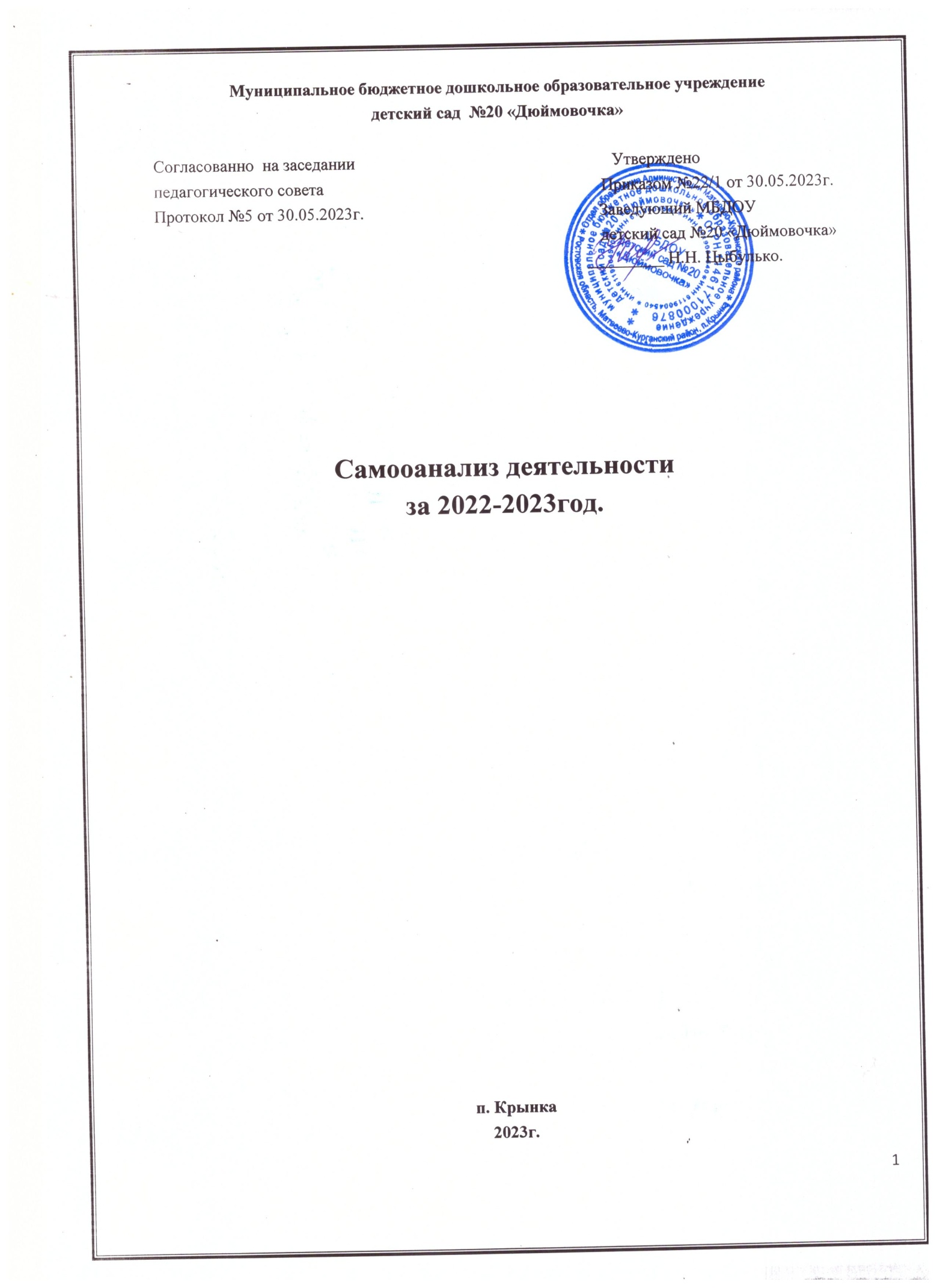 Содержание:Краткая историческая справка.Нормативно-правовое обеспечение детского сада.Организация образовательного процесса. 	Программное обеспечение.Кадровое обеспечение  воспитательное - образовательного процесса.Обновление содержания ДОУ.Результаты выполнения программы по всем направлениям.Контроль и руководство.Повышение квалификации педагогов ДОУ.Административно-хозяйственная работа .Краткая историческая справкаМуниципальное бюджетное дошкольное образовательное учреждение «Детский сад №20 «Дюймовочка» (далее МБДОУ №20) п. Крынка  введено в эксплуатацию в2015 году.Адрес:346991,Ростовская область, Матвеево Курганский район, п.КрынкаулСветлая ,17а.Телефон: 8(86341)22-707Учредитель: Администрация муниципального образования «Матвеево-Курганский района» в лице Отдела образования Администрации муниципального образования «Матвее Курган».Муниципальное бюджетное дошкольное образовательное учреждение «Детский сад №20 «Дюймовочка» функционирует на основе Устава, зарегистрированного Постановлением  главы муниципального образования Матвеево-Курганский  район № 1927  от 19.12 2014 года, и лицензии  №4198 от 20 января  2015 года.Заведующий дошкольного учреждения –Цыбулько Наталья Николаевна.На педагогической работе 12 лет, имеет высшее образование. Муниципальное бюджетное дошкольное образовательное учреждениедетский сад №20 «Дюймовочка» находится в здании, построенном по типовому проекту.Здание ДОУ рассчитано на 4 группы, 80 детей.Фактический состав детей 31, из них:Младшая -11человек,Старше-подготовительная-20.В детском саду есть медицинский кабинет, изолятор, уголки уединения, экологические зоны, музыкальный, спортивный залы.Режим работы МБДОУ:- пятидневная рабочая неделя;- 10 – часовое пребывание детей с 7.30 до 17.30Состояние материально – технической базы:Детский сад расположен в типовом здании на 4 группы, каждая из которых имеет раздевальную, спальную, игровую, туалетные комнаты.Кабинеты в детском саду:Кабинет заведующего;Медицинский кабинет;Методический кабинет.Продолжительность непосредственно образовательной деятельности по группам:Младшая группа – 15 минут (165 минут в неделю).Подготовительная к школе группа – 30 минут (510 минут в неделю).Характеристика социального статуса семей воспитанниковВзаимодействие с социумом1.        Нормативно-правовое обеспечение детского сада.Организаторская деятельность МБДОУдетского осада  № 20  « Дюймовочка» основывается на:- положениях Концепции о правах ребенка;- положениях Концепции модернизации Российского образованияположениях закона Российской Федерации «Об образовании»;положениях федеральной целевой программы образования на   2018 – 2019 г.;положениях Постановления Правительства РФ «Об утверждении Типового положения о дошкольном образовательном учреждении»;положениях приказа Министерства образования РФ «Об утверждении и введение в действие федеральных государственных требований к условиям реализации основной общеобразовательной программы дошкольного образования»;положениях Устав МБДОУ детский сад №20«Дюймовочка» п.Крынка;В период с 2022 года по 2023 год МБДОУ работал над реализацией следующих приоритетов:- обеспечение прав и гарантий социальной защищенности, охрана жизни и здоровья детей;- обновление содержания педагогического дошкольного образования через инновации;- дальнейшая гумманизация, дифференцированный подход в педагогическом процессе.В указанный период коллектив МБДОУ работал над следующей проблемой: воспитание и развитие здоровой, интеллектуальной, творческой личности с высокой степенью адаптации в современной социальной среде.Для решения этой проблемы в период с 2021года по 2022 год коллективом решался целый комплекс задач:1. Способствовать формированию представления о здоровом образе жизни:- культурно – гигиенические навыки;- безопасность и здоровье детей;- здоровьесберегающие технологии в ДОУ.2.Обобщить систему работы педагогического коллектива по развитию социальной компетентности и нравственного воспитания детей дошкольного возраста.3. Обучать детей элементарной математике.4. Обеспечить охрану и укрепление здоровья ребенка.5.Организовать свободную деятельность посредством создания в группах центров активности и активизации проектной деятельности дошкольников.6.Развивать познавательно – речевую деятельность детей (через экскурсии, занятия, игры, формы поисковой деятельности дошкольников).2022 – 2023 учебный год:1. Воспитывать потребность ребенка в здоровом образе жизни, совершенствовать здоровьесберегающую среду в детском саду.2. Систематизировать работу по развитию речевого общения детей.3. Осуществлять преемственность в работе детского сада и начальной школы для повышения качества воспитания и обучения.2. Организация образовательного процессаПрограммное обеспечение.Основная программа: «От рождения до школы»  под редакцией Н.Е.Вераксы,Т.С.Комаровой,М.А.Васильвой.Дополнительные программы и методики:1.«Физическая культура-дошкольникам» Л.Д.Глазырина(парциальная).2.«Приобщение детей к истокам русской народной культуры» О.Л.Князевой(парциальная)3.«Юный эколог» С.Н.Николаевой (парциальная).4.«Гармония» К.В.Тарасова (парциальная).5.«Малыш»В.А.Петрова.(парциальная)6.«Цветные ладошки» И.А.Лыковой.(парциальная)7. «Бесседы о экономике» Т.А. Шорыгина.2. Кадровое обеспечение воспитательное - образовательного процесса.Сведения об укомплектованности штатовШтатная численность работников:- всего: 15- в том числе педагогические работники:7- штатные педагогические работники (без учета внешних): 5;- педагогические работники, работающие на условиях штатного совместителя (внешние совместители): - педагогические работники, работающие на условиях почасовой оплаты труда: нет.Образовательный ценз педагогических работников:- доктора наук: нет;- кандидаты наук: нет;-лица без ученой степени, имеющие почетные звания: нет;- лица с высшим профессиональным образованием: 4;- лица со средним профессиональным образованием: 1;Лица с начальным профессиональным образованием: нет;- лица без профессионального образования: нетСведения о педагогических кадрахЗаведующий  МБДОУ Цыбулько Наталья Николаевна. Окончила ФГБОУ ВПО «РГЭУ(РИНХ) г.Ростова –на-Дону, по специальности социальный  педагог.Общий стаж педагогической работы составляет 19лет, из них 7 лет  в должности руководителя.Характеристика педагогических кадров (по возрасту)Структура педагогов по педагогическому стажу4.Обновление содержания ДОУ.Педагоги ДОУ работают с высоким уровнем педагогического мастерства. В ДОУ реализуются принципы развивающего обучения. Для этого разрабатываются комплексные формы организации педагогического процесса, непосредственно образовательная деятельность  с использованием  музыкального сопровождения, предусмотрена программа охраны и укрепления здоровья детей, полноценное физическое развитие.Воспитатели осваивают современные педагогические технологии, методики, обновляют содержание  через инновации в педагогическом процессе и модернизации содержания структуры дошкольного образования. В ДОУ практикуются рабочие тетради по программе « Развитие речи у дошкольников», «Уроки грамоты у дошкольников».Основные способы достижения результатов образовательного процесса:Постоянное стремление к освоению инноваций позволяет педагогическому коллективу работать в соответствии с современными тенденциями в дошкольном образовании, что способствует профессиональному росту педагогов, выявлению и реализации творческого потенциала детей, развитию их  активности и самостоятельности.Коллектив  ДОУ принимает активное участие в районных конкурсах:Районный конкурс дошкольных образовательных учреждений Матвево-Курганского района «Инновационный подход к проведению обучающих занятий по ПДД с воспитанниками ДОУ»  Грамота 1 место.Был высажен «Сад Памяти»Была обновлена «Сенсорная комната»Коллектив педагогов ставит перед собой задачи дальнейшей разработки и освоения, новых тем и методических рекомендаций для педагогов и родителей.5. Результаты выполнения программы по всем направлениям.В период 2022 – 2023 учебные года были  намечены задачи:   охрана жизни и здоровья детей, создание условий для художественных умений в области разных искусств в рамках приоритетного направления развития  МБДОУ.Здоровье ребенка - категория многогранная она включает физическое, интеллектуальное, функциональное развитие ребенка в соответствующие возрастные периоды, а также способность адаптироваться к меняющимся условиям внешней среды. В течение этих лет коллектив работает по созданию условий для двигательной активности: гибкий режим, утренняя гимнастика, прием детей на улице в теплое время года, физкультурные занятия, двигательная активность на прогулке, подвижные игры, физ.минутки, гимнастика пробуждения, Физкультурные праздники,  облегченная форма одежды, ходьба босиком, проветривание,  мытье рук по локоть прохладной водой .Распределение детей по группам здоровьяСледующей задачей, которая стояла перед педагогами ДОУ в 2022 – 2023 учебном году являлось обучение детей элементарной математике. В рамках изучения этого вопроса был проведен педсовет «Обучаем детей элементарной математике»; консультация «Обучаем детей математике»; занятие «Путешествие в математическое королевство». Была проведена проверка тетрадей печатного образца Н.Б. Истоминой в подготовительной группе. В подготовительной группе  замечаний по заполнению ТПО нет, дети знают страницу, номер задания, и хорошо усваивают материал. К концу года дети выполнили все задания, они отлично считают, решают примеры и задачи, логически мыслят. В старшей группе   детям сложнее удается усвоение заданий в ТПО, у детей еще не сформированы навыки работы.Одной из задач, решаемых в 2022 – 2023 учебном году была организация свободной деятельности посредством создания в группах центров активности и активизации проектной деятельности дошкольников.  В целях реализации этой задачи педагоги МБДОУ провели следующую работу: педсовет «Создание центров Активности и организация свободной деятельности детей»; консультация «Предметно – пространственная среда как стимул интеллектуального, художественного и творческого развития дошкольников».Следующей задачей, которая решалась в 2022 – 2023 учебном году являлось развитие познавательно – речевой  деятельности детей (через экскурсии, игры, занятия, формы поисковой деятельности дошкольников). В процессе реализации этого направления был проведен педсовет – деловая игра «Познавательно – речевое развитие дошкольников»; консультации «Развитие речи в дошкольном возрасте.Еще одной задачей, которая стояла перед коллективом в 2022– 2023 учебном году, было осуществление преемственности в работе детского сада и начальной школы для повышения качества воспитания и обучения. Работа по подготовке детей к школьному обучению ведется по программе «Ступеньки детства» Н.Б. Истоминой. Для формирования мотивационной готовности к школьному обучению в подготовительной группе создана предметно – развивающая среда («Уголок школьника» со школьными принадлежностями, полочка «умных» книг и т.д.). В течение года с детьми проводились экскурсии на школьный двор, в школу, в процессе которых детей знакомили с правилами школьной жизни.Также много внимания в период 2022 – 2023гг. уделялось адаптации детей вновь пришедших в детский сад. Воспитателями проводилась работа с родителями, детьми раннего возраста. Вследствие благоприятного эмоционально- психологического климата в коллективе и взаимодействии взрослых с детьми стала быстрая и безболезненная адаптация детей к условиям детского сада.Результатом влияния методической работы на успешность образования можно считать следующие достижения детского сада:Уровень реализации программы  «От рождения до школы» ( Н.Е.Вераксы, Т.С.Комаровой, М.А.Васильвой) наглядно показаны в таблице,что свидетельствует о стабильных результатах усвоения программы детьми.Уровень реализации программы .Уровни психологической готовности детей к школьному обучению.(по результатам обследования педагога-психолога МБДОУ №20)6. Контроль и руководство.Контроль и руководство осуществляется в соответствии с Уставом ДОУ и  законом «Об образовании». Контроль за педагогической деятельностью проводится заведующей и старшим воспитателем ДОУ. В  ДОУ проводятся такие виды контроля - как оперативный, тематический, сравнительный, предварительный, текущий, фронтальный, итоговый.В начале каждого  учебного года проводился предупредительный контроль, где контролировалась работа воспитателей, медсестры, музыкального руководителя (планы воспитательно-образовательного процесса, перспективные планы, документация необходимая для работы, входящая диагностика, начальное обследование речи детей).Тематический контроль проходил  по намеченным задачам:- Физическое развитие и здоровье, культурно – гигиенические навыки (мониторинг во всех группах);- Социально – эмоциональное и нравственное развитие в детском саду.Тематический     контроль    проходил    по    намеченным    задачам    («Здоровьесберегающие технологии в группе и на прогулке», «Двигательная активность на прогулке»,  «Создание условий в группах, способствующих речевому развитию детей», « Создание предметно – развивающей среды для подготовки детей к обучению в школе»). На этом контроле изучается выполнение программы по намеченным задачам с целью выявления уровня работы ДОУ .В   целях   выявления   знаний, умений и навыков   по   разным   разделам   и   видам   деятельности проводилась диагностика и контрольные срезы.При   анализе   воспитательно-образовательного   процесса  проводился   анализ планов, просмотр открытых занятий, беседы с воспитателями.Анализ проделанной работы показал, что воспитательно-образовательный процесс в МБДОУ носит развивающий характер.7. Повышение квалификации педагоговФормы повышения квалификации педагоговВоспитатели, имеющие  высшую квалификационную категорию:Задубровская Н.Д. –воспитатель;Вострикова Екатерина Артемовна-Старший воспитатель.Воспитатели, имеющие  первую квалификационную категорию:Плотникова Елизавета Андреевна- воспитатель;Вилкова Наталья Ивановна-музыкальный руководитель;Чередниченко Наталья Александровна-воспитатель.В целях стимулирования профессионального роста педагогических кадров, развития творческого потенциала, обеспечения социальной защищенности педагогов в новых социально-экономических условиях путем дифференцированной оплаты труда следует постоянного подтверждать свои квалификационные категории.8. Административно-хозяйственная работа и укрепление материально-технической базы.Административно-хозяйственная работа в МБДОУ носит удовлетворительный характер. Завхоз  Плотникова Е.А.. имеет высшее  образование. К своей относится работе добросовестно, во время заготавливает овощи, следит за ассортиментом продуктов и сроками их хранения.Завхоз организует совместно с сотрудниками и родителями уборку территории, озеленение и благоустройство участков и здания.Детский сад имеет полный комплект функционально пригодных групп, кабинетов, оснащенных необходимым оборудованием, медицинским, методическим кабинетами. Общее количество групп  – 2. Во всех группах имеется раздаточный, дидактический материал, дополнительная и методическая литература, наглядные материалы.  Методический кабинет оснащен компьютером, принтером.Все помещения МБДОУ детского сада  №20 оборудованы пожарной сигнализацией.Летняя  оздоровительная работаЛетняя  оздоровительная работа в детском саду №20  «Дюймовочка» былаорганизована по утвержденному плану и нацелена на обеспечение охраны жизни издоровья воспитанников, организацию здоровьесберегающего режима,предупреждение заболеваемости и травматизма.Основная задача педагогов была направлена на то, как можно полнееудовлетворить потребность растущего организма в отдыхе, творческойдеятельности и движении, а также на создание комфортных условий дляфизического, психического, умственного, художественно-эстетического развитиякаждого ребенка. Обеспечить необходимый уровень физического и психическогоразвития детей помогла четко спланированная система мероприятийразвлекательного, познавательного и оздоровительного характера.Режим работы был переведен на увеличение времени пребываниявоспитанников на свежем воздухе, на повышении двигательной активности детейчерез подвижные игры, спортивные развлечения, экскурсии, досуги и развлечения.Добиться высоких  показателей  физического развития и оздоровления детейдошкольного возраста мы смогли  через:* использование  здоровьесберегающих технологий: изотерапия, сказка  – имузыкотерапия, хромотерапия, пальчиковые игры, театрализация, драматизация.* систему  видов  закаливания организма дошкольников;* разнообразную по содержанию   и   высокую двигательную активностьдошкольников в ходе  проведения физкультурных   досугов;* обеспечение высокой  двигательной активности детей на прогулках.*сбалансированное питание, включающее в себя дополнительно соки и фрукты.Вся воспитательно-оздоровительная работа проводилась по единомутематическому плану, каждый день посвящался летним и национальнымпраздникам, знаменательным датам и событиям.1) Был проведен семинар  по подготовке и проведению работы с детьми летом.2)    Были проведены  консультации: «Организация экспериментирования сдошкольниками в летний период», «Конструирование из природного материала».3)    Разработаны методические рекомендации: «Организация пешеходныхэкскурсий с детьми», « Конструирование с детьми на участке детского сада»,«Игры  адаптационного периода», «Рекомендации по работе с родителями с цельюпредупреждения детского дорожно-транспортного травматизма»Организация физкультурно – оздоровительной работы:В летний период особое внимание уделяли укреплению здоровья детей.Инструктором по ФИЗО и музыкальным руководителем совместно своспитателями проведены развлечения "День защиты детей","Здравствуй, Лето!", «Собирайся, народ!» «День воды»,спортивный праздник «Веселая эстафета».В летний период продолжалась работа с родителями воспитанников.\Были проведены консультации, беседы, практикумы для родителей по подготовке к лету,где педагоги напомнили родителям о ПДД, безопасности на воде, о правилахповедения при пожаре, экстрим  - случаях  , регулярно обновлялась информация вродительских уголках, на темы связанные с сохранением и укреплением здоровьядетей летом, о закаливании организма, о дыхательной гимнастике, об организациипитания и летнего отдыха детей: такие как «Адаптация вновь поступивших детей»,«Профилактика кишечных заболеваний», «Витамины на столе», «Солнце, воздух ивода – наши лучшие друзья», «О пользе прогулок»,  «Грязная вода - для всех беда».Педагогами были подготовлены папки – передвижки по темам: «Как друзьячуть в огне не сгорели», «Дракоша предупреждает», «Леопольд на дороге», «01  –Мы дружим с петушком»Родители оказали большую помощь в  озеленении участков, в подготовкепраздников и развлечений для детей, проводимых в ДОУ.Все мероприятия в комплексе способствовали функциональномусовершенствованию детского организма, повышению его работоспособности,развитию защитных сил по отношению к неблагоприятным факторам внешнейсреды, оздоровлению, укреплению иммунной системы  детского организма.Кол-во детей из полных семейКол-во детей из неполных семейКол-во детей из многодетных семейКол-во опекаемых детей56%32%10%1%Субъекты взаимодействияСубъекты взаимодействия2022-2023МБУ ДО «Детская школа искусств»+МОУ СОШ+ЦРБ+Родители+образованиеобразованиеобразованиеКвалификационные категорииКвалификационные категорииКвалификационные категориивоспитателиспециалистывысшеесреднееНезаконченное высшеевысшаяперваянет32410220возраст20-30 лет30 – 40 лет40-50 лет50-60 лет60-70 летКол-во педагогов-221-Стаж работыДо 5 лет5-10 лет10-20 лет20-25 лет25-30 лет22--1202220222022202320232023IIIIIIIIIIII25412542Уровень2022-2023Высокий60%Средний35%Низкий5%Уровни готовности2022-2023г.г.2022-2023г.г.Высокий уровень33,3%33,3%Средний уровень44,5%44,5%Низкий уровень22,2%Направление работыУчебные годыУчебные годыУчебные годыНаправление работы2022-2023г.г. (количество педагогов)Обучение в педагогическом вузе0Переподготовка2Курсы повышения квалификации при ОГУ, ООИПКРО3Участие в методических объединениях2Участие в конкурсах профессионального мастерства3